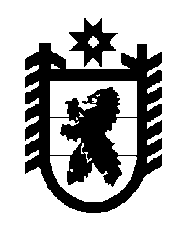 Российская Федерация Республика Карелия    УКАЗГЛАВЫ РЕСПУБЛИКИ КАРЕЛИЯО награждении государственными наградами Республики КарелияЗа профессионализм и большой вклад в развитие театрального искусства Республики Карелия присвоить почетное звание«НАРОДНЫЙ АРТИСТ РЕСПУБЛИКИ КАРЕЛИЯ»БАУЛИНОЙ Людмиле Ивановне – артисту драмы бюджетного учреждения «Театр драмы Республики Карелия».За многолетний добросовестный труд, высокий профессионализм и большой вклад в развитие культуры республики присвоить почетное звание«ЗАСЛУЖЕННЫЙ РАБОТНИК КУЛЬТУРЫ РЕСПУБЛИКИ КАРЕЛИЯ»МУРАДЯН Людмиле Радионовне – преподавателю муниципального бюджетного учреждения дополнительного образования «Калевальская районная детская музыкальная школа»,ХОМКО Виктории Викторовне – директору муниципального казенного учреждения культуры «Пяльмский сельский Дом культуры», Пудожский муниципальный район.За многолетний добросовестный труд и большой вклад в развитие образования республики присвоить почетные звания:«ЗАСЛУЖЕННЫЙ УЧИТЕЛЬ РЕСПУБЛИКИ КАРЕЛИЯ»КОВАЛЕВСКОЙ Галине Александровне – учителю начальных классов муниципального бюджетного общеобразовательного учреждения Петрозаводского городского округа «Средняя общеобразовательная школа      № 33»,ТРИФОНОВОЙ Татьяне Ивановне – учителю начальных классов муниципального бюджетного общеобразовательного учреждения Петрозаводского городского округа «Университетский лицей».За многолетний добросовестный труд, высокий профессионализм           и большой вклад в развитие жилищно-коммунального хозяйства республики  присвоить почетное звание «ЗАСЛУЖЕННЫЙ РАБОТНИК ЖИЛИЩНО-КОММУНАЛЬНОГО ХОЗЯЙСТВА РЕСПУБЛИКИ КАРЕЛИЯ»ДЕРМАНУ Вячеславу Антоновичу – мастеру энергоцеха открытого акционерного общества «Петрозаводские коммунальные системы – Тепловые сети»,ИГРОКОВУ Александру Федоровичу – электрогазосварщику 
5 разряда участка сетей водопровода цеха насосных станций и сетей открытого акционерного общества «Петрозаводские коммунальные системы – Водоканал».За многолетний добросовестный труд, высокий профессионализм           и большой вклад в развитие сельского хозяйства республики присвоить почетное звание«ЗАСЛУЖЕННЫЙ РАБОТНИК СЕЛЬСКОГО ХОЗЯЙСТВА РЕСПУБЛИКИ КАРЕЛИЯ»ШИШЛОВОЙ Галине Васильевне – диспетчеру открытого акционерного общества «Совхоз «Ведлозерский», Пряжинский национальный муниципальный район.За высокий профессионализм и большой вклад в укрепление законности, защиту прав и законных интересов граждан, формирование правового государства присвоить почетное звание «ЗАСЛУЖЕННЫЙ ЮРИСТ РЕСПУБЛИКИ КАРЕЛИЯ»ПУШАЕВОЙ Елене Павловне – заместителю председателя Сегежского городского суда Республики Карелия.За заслуги перед республикой и многолетний добросовестный труд наградить ПОЧЕТНОЙ ГРАМОТОЙ РЕСПУБЛИКИ КАРЕЛИЯ:ЗАНЬКО Ирину Михайловну – главного специалиста отдела регулирования тарифов в электроэнергетике и непромышленной сфере Государственного комитета Республики Карелия по ценам и тарифам,КЫЗЫЛОВА Аскара Дисембаевича – директора общества с ограниченной ответственностью «ТеплоАвтоматика», Петрозаводский городской округ,ЛОБАНОВУ Надежду Валентиновну – старшего научного сотрудника федерального государственного бюджетного учреждения науки Института языка, литературы и истории Карельского научного центра Российской академии наук,МАКАРОВА Павла Васильевича – начальника государственного казенного учреждения Республики Карелия «Отряд противопожарной службы по Прионежскому району»,МУКОВКИНУ Татьяну Ивановну – судью Сортавальского городского суда Республики Карелия, РЕГЕРАНД Татьяну Ивановну – ученого секретаря федерального государственного бюджетного учреждения науки Института водных проблем Севера Карельского научного центра Российской академии наук,СМИРНОВУ Елену Михайловну – начальника отдела государственной службы, кадров и противодействия коррупции Управления Судебного департамента в Республике Карелия, УЛЬЯНОВУ Наталию Витальевну – директора государственного казенного учреждения Республики Карелия «Центр занятости населения Лахденпохского района», ФРОЛОВУ Елену Евгеньевну – заместителя Министра труда и занятости Республики Карелия.          Глава Республики  Карелия                                                               А.П. Худилайненг. Петрозаводск24 марта 2016 года№ 18